You are invited to the RAWCS Eastern Region meetings to be held on the weekend of 14th and 15th May 2016SATURDAY 14th May Activities:-1.Training and Information  Session 2.00pm to 5.00pm: Venue:- Diggers @The EntranceA Training and Information Session for new and existing District RAWCS representatives and anybody who wishes to learn about RAWCS. Session will be presented by District 96852. Dinner Meeting: 6.00pm for pre-dinner, seated at 6.45 pm for 7.00pm start.Venue:- Diggers @The Entrance.The dinner cost will be $40 per person, with partners and friends of course, very welcome.The Pink Umbrella Grant Awards will be announced towards the conclusion of the Dinner. The Project Manager or a representative of each of the winning Projects must be in attendance at the meeting for the Project to be eligible for the Award. Note:- Afternoon Tea on Saturday and Morning Tea on Sunday will be supplied. SUNDAY 15th May Activities:-Venue :- Diggers @The Entrance 9.00am – The General Meeting of RAWCS Eastern RegionThe Agenda for the General Meeting, together with associated Business Papers will be emailed before 25th AprilATTENDANCE DETAILSYou can now  register your intention to attend the Meetings and Dinner on line at http://goo.gl/forms/RyDaNaWciw  or by completing the form below and sending it to me at the address shown below no later than Friday 6th May.  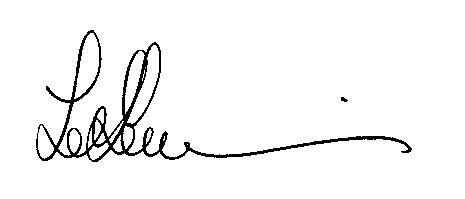 Yours in Rotary,PP Ted Lewis OAM, Secretary“Very Good Map!”Should help you find your way!!!Diggers @the Entrance here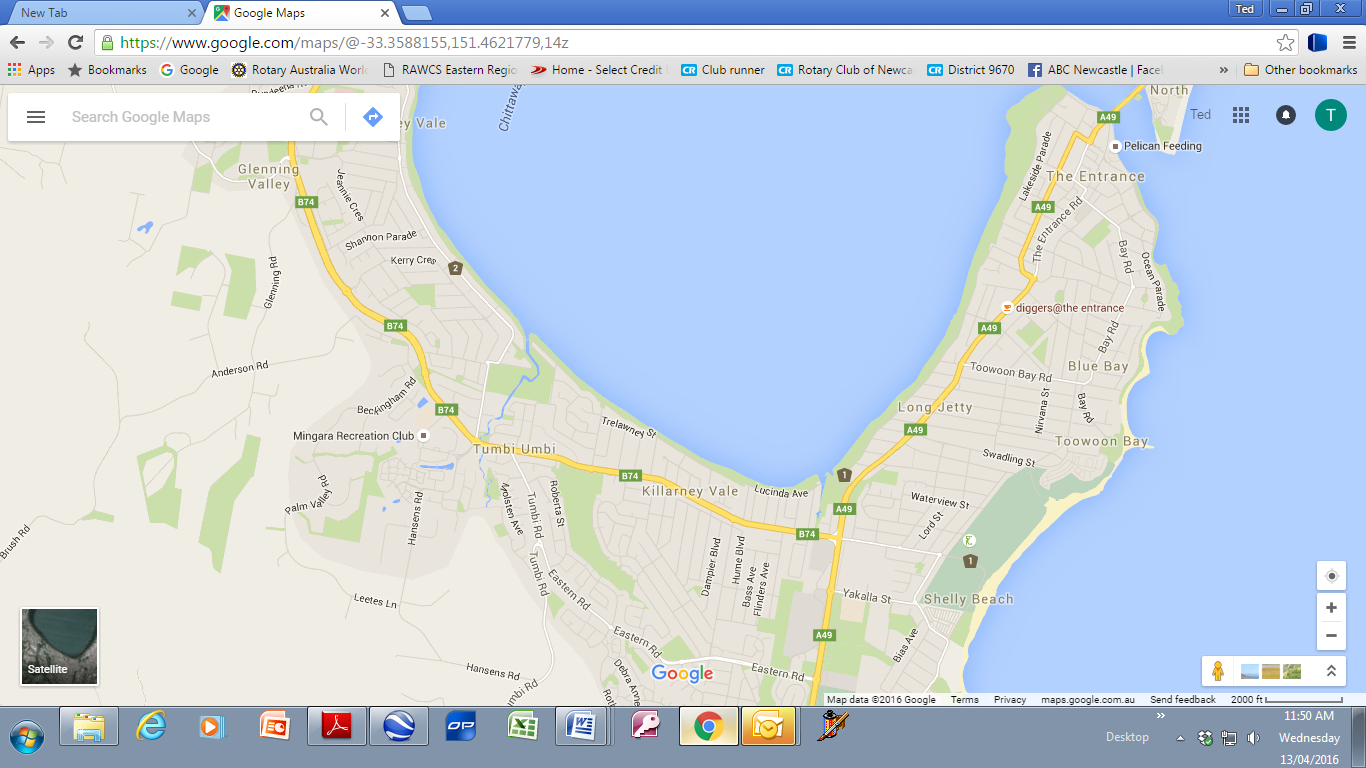 